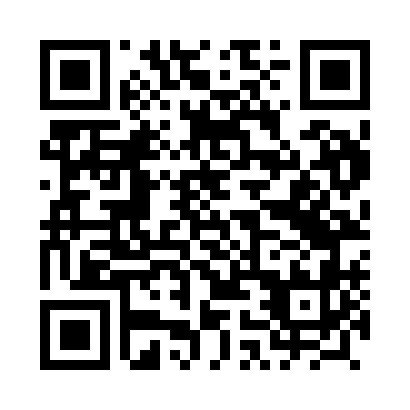 Prayer times for Morka, PolandWed 1 May 2024 - Fri 31 May 2024High Latitude Method: Angle Based RulePrayer Calculation Method: Muslim World LeagueAsar Calculation Method: HanafiPrayer times provided by https://www.salahtimes.comDateDayFajrSunriseDhuhrAsrMaghribIsha1Wed2:485:2212:495:578:1810:402Thu2:445:2012:495:588:1910:433Fri2:405:1812:495:598:2110:464Sat2:365:1612:496:008:2310:505Sun2:355:1412:496:018:2410:536Mon2:345:1212:496:028:2610:557Tue2:345:1112:496:038:2810:568Wed2:335:0912:496:048:2910:569Thu2:325:0712:496:058:3110:5710Fri2:325:0612:496:068:3210:5811Sat2:315:0412:496:078:3410:5812Sun2:305:0212:496:088:3610:5913Mon2:305:0112:496:098:3711:0014Tue2:294:5912:496:108:3911:0015Wed2:284:5812:496:118:4011:0116Thu2:284:5612:496:118:4211:0217Fri2:274:5512:496:128:4311:0218Sat2:274:5312:496:138:4511:0319Sun2:264:5212:496:148:4611:0420Mon2:264:5112:496:158:4811:0421Tue2:254:4912:496:168:4911:0522Wed2:254:4812:496:178:5011:0623Thu2:244:4712:496:178:5211:0624Fri2:244:4612:496:188:5311:0725Sat2:234:4412:496:198:5511:0826Sun2:234:4312:496:208:5611:0827Mon2:234:4212:496:208:5711:0928Tue2:224:4112:506:218:5811:0929Wed2:224:4012:506:229:0011:1030Thu2:224:3912:506:239:0111:1131Fri2:224:3912:506:239:0211:11